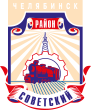 СОВЕТ депутатов советского района
второго созыварешение20.12.2022	                 № 35/6В соответствии с Федеральным законом от 6 октября 2003 года № 131-ФЗ                   «Об общих принципах организации местного самоуправления в Российской Федерации», Законом Челябинской области от 29 января 2009 года № 353-ЗО                                   «О противодействии коррупции в Челябинской области», Уставом Советского района города ЧелябинскаСовет депутатов Советского района второго созыва Решает:        1. Внести в приложение к решению Совета депутатов Советского района                          от 18.02.2020 № 5/5 «Об утверждении порядка принятия решения о применении к депутату Совета депутатов Советского района мер ответственности, предусмотренных частью   7.3-1 статьи 40 Федерального закона от 6 октября 2003 года № 131-ФЗ «Об общих принципах организации местного самоуправления в Российской Федерации» следующие изменения:       	1) пункт 3 изложить в следующей редакции:«3. Основанием для принятия решения о применении мер ответственности является поступившее в Совет депутатов заявление Губернатора Челябинской области, внесенный акт прокурорского реагирования о применении к депутату Совета депутатов меры ответственности. Указанное заявление, акт прокурорского реагирования в течении семи рабочих дней передается на рассмотрение в уполномоченный орган - Комиссию по контролю за достоверностью сведений о доходах, расходах, об имуществе и обязательствах имущественного характера, представляемых лицами, замещающими муниципальные должности в городе Челябинске и внутригородских районах (далее – Комиссия по контролю).»;2) пункт 4 изложить в следующей редакции:Комиссия по контролю рассматривает все обстоятельства, являющиеся основанием для применения мер ответственности, и направляет рекомендации Совету депутатов в течение 60 дней со дня поступления заявления Губернатора Челябинской области, акта прокурорского реагирования.»;3) пункт 6 дополнить словами «, акта прокурорского реагирования.»;4) пункт 9 изложить в следующей редакции:«9. Если в результате голосования Совет депутатов отклонил рекомендации Комиссии по контролю, вопрос возвращается в Комиссию по контролю для повторного рассмотрения.В результате повторного рассмотрения Комиссия по контролю определяет перечень мер ответственности, которые могут быть применены к депутату Совета депутатов, и направляет перечень в Совет депутатов.При повторном рассмотрении вопроса на заседании Совета депутатов, решение о применении к депутату Совета депутатов меры ответственности принимается открытым голосованием большинством голосов за каждую меру ответственности из указанного перечня, либо за неприменение мер ответственности. Число голосов «против» в данном случае не выясняется. Депутаты Совета депутатов вправе голосовать за применение одной меры ответственности, либо за неприменение мер ответственности. К депутату Совета депутатов применяется мера ответственности, за которую проголосовало большинство депутатов Совета депутатов, либо не применяется мера ответственности, если за неприменение мер ответственности проголосовало большинство депутатов.»;5) в пункте 10 после слов «Губернатора Челябинской области»  дополнить словами «, акта прокурорского реагирования.»;6) пункт 13 изложить в следующей редакции:«13. Копия решения Совета депутатов о применении мер ответственности к депутату Совета депутатов в течение десяти рабочих дней со дня его принятия направляется Губернатору Челябинской области,  прокурору, внесшему акт прокурорского реагирования.».2. Внести настоящее решение в раздел 1 «Органы и должностные лица местного самоуправления, муниципальная служба» нормативной правовой базы местного самоуправления Советского района.3. Ответственность за исполнение настоящего решения возложить на Председателя Совета депутатов Советского района С.В. Найденова.4. Контроль исполнения настоящего решения поручить председателю постоянной комиссии Совета депутатов Советского района по местному самоуправлению, регламенту и этике А.Д. Сидорову.5. Настоящее решение вступает в силу со дня его подписания, и подлежит официальному опубликованию.6. Начальнику организационного отдела Совета депутатов Советского района (Дьячков А.А.), опубликовать решение Совета депутатов Советского района                       «О внесении изменений в решение Совета депутатов Советского района                              от 18.02.2020 № 5/5 «Об утверждении порядка принятия решения о применении к депутату Совета депутатов Советского района мер ответственности, предусмотренных частью 7.3-1 статьи 40 Федерального закона от 6 октября 2003 года № 131-ФЗ «Об общих принципах организации местного самоуправления в Российской Федерации» в информационно-телекоммуникационной сети «Интернет» на официальном сайте администрации Советского района города Челябинска (www.sovadm74.ru) в разделе: Совет депутатов.Председатель Совета депутатов  Советского района                                                                                         С.В. Найденов454091, г. Челябинск, ул. Орджоникидзе 27А. (351) 237-98-82. E-mail: sovsovet@mail.ruО внесении изменений в решение Совета депутатов Советского района  от 18.02.2020 № 5/5 «Об утверждении порядка принятия решения о применении к депутату Совета депутатов Советского района мер ответственности, предусмотренных частью           7.3-1 статьи 40 Федерального закона от 6 октября 2003 года № 131-ФЗ «Об общих принципах организации местного самоуправления в Российской Федерации» 